Publicado en Berlin, Alemania el 26/03/2021 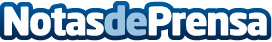 Un memorando de cooperación pionero marca una nueva era de la energía de neutrinosEn honor al aniversario de su fundación, el Centro de Materiales para la Tecnología Electrónica (C-MET) de Pune, India, ha anunciado una cooperación más estrecha con el Neutrino Energy Group de Berlín, AlemaniaDatos de contacto:Neutrino Energy Group +49 30 20924013Nota de prensa publicada en: https://www.notasdeprensa.es/un-memorando-de-cooperacion-pionero-marca-una Categorias: Finanzas Automovilismo Ecología Industria Automotriz Innovación Tecnológica Sector Energético http://www.notasdeprensa.es